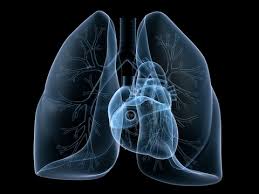 Poštovane kolege i saradnici, čast nam je da vas pozovemo na XV Simpozijum urgentne medicine sa međunarodnim učešćem u organizaciji Sekcije urgentne medicine SLD pod nazivom”Dispneja-diferencijalno dijagnostički izazov”, koji će se održati na Zlatiboru u Hotelu Palisad 8-11. oktobra 2023. godine. Tokom simpozijuma biće održana pozivna predavanja, praktične radionice i prezentacije radova učesnika skupa. Razmatraćemo prehospitalni i hospitalni pristup trijaže, dijagnostike i inicijalnog zbrinjavanja dispnoičnog pacijenta sa aspekta urgentne medicine, a iz svih oblasti medicine dečjeg i odraslog uzrasta. Dispnoičan pacijent je često izazov u trijaži i inicijalnom zbrinjavanju zbog diferencijalno dijagnostičke šarolikosti. Zato će nam predavači, ugledni srpski i strani stručnjaci, koji se bave urgentnom medicinom ali i hirurgijom, internom medicinom, pulmologijom, intezivnom medicinom i drugi, olakšati u svim izazovima sa kojima se susrećemo svakodnevno praksi.Zato pozivamo sve učesnike da kroz prezentacije svojih radova, prikažu iz svog iskustva dileme i izazove kod zbrinjavanja dispnoičnog pacijenta. Sažetke radova šaljite na e-mail: xvsimpozijumurgentnemedicine@gmail.com do 5. septembra, sa naznakom poster ili usmena prezentacija, a mi ćemo se potruditi da ove godine odvojimo više vremena za prezentacije učesnika i porazgovaramo o vašoj dilemi. Naučni odbor skupa će razmotriti i obavestiti autore do 15. septembra koji radovi će biti prihvaćeni i prezentovani na simpozijumu, kao i način prezentacije. Uputstvo autorima radova:U zavisnosti od vrste rada, sažeci treba da imaju sledeće delove:Prikaz slučaja - uvod, cilj rada, prikaz bolesnika, zaključak, ključne reči (3-5), literature (najmanje 3 izvora ne starije od 10 godina)Originalni rad - uvod, cilj rada, metod rada (sa statističkim testovima), rezultati rada, diskusija, zaključak, ključne reči (3-5), literature (najmanje 3 izvora ne starije od 10 godina)Pregledni (revijalni) rad - uvod, cilj rada, metod rada, rezultati rada, diskusija, zaključak, ključne reči (3-5), literature (najmanje 3 izvora ne starije od 10 godina od čega su 2 heterocitata i 1 autocitat)Iz istorije medicine - uvod, cilj rada, metod rada, rezultati rada, diskusija, zaključak, ključne reči (3-5), literature (najmanje 3 izvora ne starije od 10 godina)Edukativni članak - uvod, cilj rada, metod rada, rezultati rada, diskusija, zaključak, ključne reči (3-5), literature (najmanje 3 izvora ne starije od 10 godina)Sažetak treba da sadrži do 350 reči, pisanih u Wordu, Times New Roman, font 12, ne sme da sadrži crteže, grafikone, tabele itd.DOBRO DOŠLI NA ZLATIBOR!!!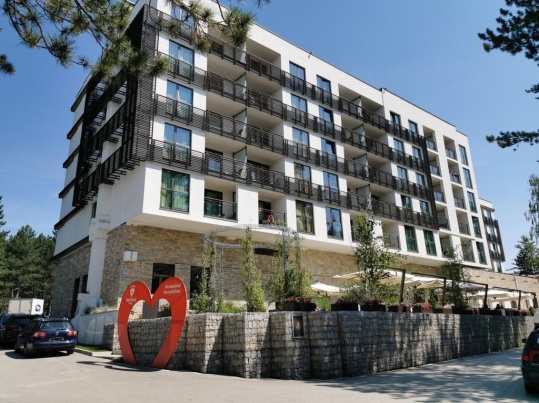 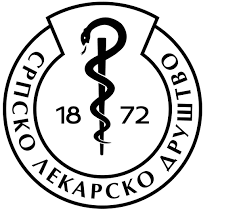 Sve informacije: 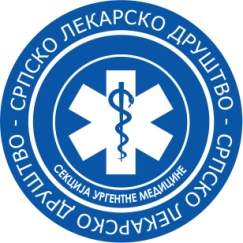 Dr Ankica VasićPredsednik SUMTel: 062/880-6-543Mr. sci. med. Aleksandra OpačićSekretar SUMTel: 064/146-3-026Kotizacije: Kotizacija obuhvata prisustvovanje svim predavanjima, radionicama i demonstracijama, i podrazumeva promotivni material, kao i prisustvo društvenom programu.Visinu kotizacije određuje datum uplate, a ne registracije. Dokaz o izvršenoj uplati i status potrebno je poneti na simpozijum. Autori radova dužni su da uplate ranu kotizaciju, tj. do 25.09.2023. i da pošalju dokaz o uplati na elektronsku adresu: xvsimpozijumurgentnemedicine@gmail.com   Žiro račun uplate: 205-8041-21 Poziv na broj: 985 Svrha: uplata za XV simpozijum urgentne medicine, Primalac: Srpsko lekarsko društvo, Džordža Vašingtona 19, 11000 Beograd Predračun za kotizaciju možete dobiti od:Računovodstva SLD na tel: 011/33-46-963; Blagajna SLD: 011/33-48-654; ili na mejl: finansije@sld.org.rs Smeštaj za učesnike XV Simpozijuma urgentne medicine: Hotel Palisad, Jezero bb, 31315 Zlatibor,Tel: +381 31 592 100 Rezervacije na : prodaja@palisad.rsCena punog pansiona sa boravišnom taksom, prijavom i osiguranjem dnevno po osobi: 1/1 86,00 eura i 1/2 i 1/3 56,00 eura.Preliminarni program:09.10.2023.I SESIJA-DISPNEJA U DEČJEM UZRASTUII SESIJA-DISPNEJA TRAUMATIZOVANOG PACIJENTA10.10.2023.III SESIJA-DISPNEJA, INTERNISTIČKI RAZLOZIIV SESIJA11.10.2023.Naučne prezentacijeSelekciju radova na osnovu naučne vrednosti vrši Naučni odbor i selektuje za usmenu ili poster prezentaciju. Usmene prezentacije radova odabranih od strane Naučnog odbora vremenski su ograničenene na 7 min. Poster prezentacije (kompjuterska prezentacija) će se održavati u vidu MS Power Point prezentacije e-postera (jedan slajd), a vreme je ograničeno na 3 min. Usmene i poster prezentacije izlaže autor lično u prisustvu članova Naučnog odbora. Kompjuterske prezentacije pripremiti u programu MS Power Point i doneti na CD -u ili USB -u. U Sali za rad su obezbeđeni svi tehnički uslovi za kompjuterske prezentacije.Najbolje radove će Naučni odbor nagraditi u toku svečane večere.U toku simpozijuma proizvođači i distributeri medicinske i prateće opreme kao i najsavremenijih lekova predstaviće svoje proizvode.Svi sažeci radova učesnika biće objavljeni u Zborniku sažetaka XV Simpozijuma urgentne medicine sa međunarodnim učešćem!Društveni program:08.10.2023. 18h Svečano otvaranje XV simpozijuma urgentne medicine sa međunarodnim učešćem, Kamin sala Hotela PalisadRegistracija učesnika 08.10.2023. od 15-18h, kao i 09. i 10. 10.2023. 8-12h09.10.2023. 20h Veče uz vino i muziku , Kamin sala Hotela Palisad10.10.2023. 20:00 Svečana večera XV Simpozijuma urgentne medicine sa međunarodnim učešćemVažni datumi:05.septembar 2023. Poslednji dan prijema sažetaka radovana na mejl xvsimpozijumurgentnemedicine@gmail.com.15. septembar 2023. Naučni odbor donosi odluku o prijemu i načinu prezentacije radova aktivnih učesnika.25. septembar 2023.Uplata rane kotizacije po promotivnoj ceni.DOBRO DOŠLI NA ZLATIBOR!!!RANA KOTIZACIJA do 25.09.2023.KASNA KOTIZACIJA od 26.09.2023.LEKARI ČLANOVI SLD-a12000 RSD24000 RSDLEKARI KOJI NISU ČLANOVI SLD-a16000 RSD32000 RSDPENZIONERI ČLANOVI SLD, STUDENTI, MEDICINSKE SESTRE/TEHNIČARI I OSTALI DRŽAVLJANI REPUBLIKE SRBIJE6000 RSD12000 RSDPENZIONERI, STUDENTI, MEDICINSKE SESTRE/TEHNIČARI I OSTALI KOJI NISU DRŽAVLJANI REPUBLIKE SRBIJE100 EURA200 EURADispneja kod odojčeta i malog deteta-prepoznavanjei inicijalno zbrinjavanjeProf. dr Goran Rakić (SRB)Imunoloski uzroci dispneje kod odojcetaDr sci.med Ivana Filipovic (SRB)Posebne okolnosti decijeg uzrasta kod dispnoicnog pacijentaDr Jelena Tijanić (SRB)Kardiološki uzroci dispneje kod deceDoc. dr sci. med. Nenad Barišić (SRB)Dispneja kod traume grudnog košaDr Nora (CH)Dispnoičan pacijent sa traumom trbuha, zašto?Doc. dr sci. med. Aleksandar Gluhović (SRB)Neurotrauma, zašto se guši i loše dišeDr Domagoj Schunk  (DEU)Rapid sequence intubation-indications and managementDr spec.Mirjrina Šikić (AUS)USG u trijaži dispnoičnog pacijentaProf. dr Radovan Radonić (CRO)PREZENTACIJA RADOVA AKTIVNIH UČESNIKARADIONICA: ”Rapid  sequence intubation tru clinical  scenarios”Dr spec. Mirjana Šikić (AUS)RADIONICA: :”Mechanical ventilation,simplified”Dr Marina Đikić, dr Dušica Gujaničić (SRB) RADIONICA: ”Tumacenje rezultata gasnih analiza u krvi”Dr Jelena Tijanić (SRB)Evaluation of patientes with dyspnea in the Emergency Department using the CERTAIN approachDr Lucrezia Rovati (ITA)Dispneja kardiološke etiologijeProf. dr med. Ilija Srdanović (SRB)Dispneja zbog dijastolne disfunkcijeAss.dr Vedrana Makarović (CRO)EKG u trijaži dispnoičnog pacijenta-primeri iz prakseDr Bojana Uzelac (SRB)Trijaža dispnoičnog pacijenta sa pulmološkog aspektaAss.dr Jelena Jankovic (SRB)Metabolički i endokrini uzroci dispnejeDr Marina Đikić (SRB)Dispneja, gde u toksikologiji?Prof. dr med. Jasmina Stošić (SRB)Indikacije za mehaničku ventilaciju pluća,neinvazivnu i invazivnuProf.dr. med. Sava Nenić (USA)Burnout  and Stress:The Silent Pandemic Amongst UsProf. dr med. Nebojša  Knežević (USA)PREZENTACIJA RADOVA AKTIVNIH UČESNIKARADIONICA: Životna potpora neonatusamag.med.techn. Ivan Vilović (CRO)RADIONICA: USG plućaPrim. dr Snežana Holcer VukelićDr Ankica Vasić (SRB)RADIONICA: Zbrinjavanje pneumotoraksa-torakocentezaMr. sci. med Aleksandra OpačićDr Mirjana Bursać (SRB)Donošenje zaključaka simpozijuma i predlozi Ministrastvu zdravljaSvi učesnici simpozijuma